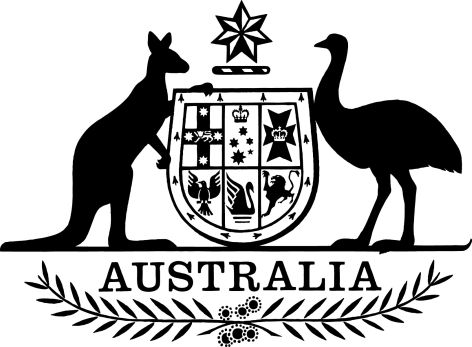 Aged Care (Transitional Provisions) Amendment (September 2014 Indexation) Principles 2014I, Mitch Fifield, Assistant Minister for Social Services, make the following principles.Dated 16 September 2014Mitch FifieldAssistant Minister for Social ServicesContents1	Name	12	Commencement	13	Authority	14	Schedules	1Schedule 1—Amendments	2Aged Care (Transitional Provisions) Principles 2014	21  Name		This instrument is the Aged Care (Transitional Provisions) Amendment (September 2014 Indexation) Principles 2014.2  Commencement		This instrument commences on 20 September 2014.3  Authority		This instrument is made under section 96-1 of the Aged Care (Transitional Provisions) Act 1997.4  Schedules		Each instrument that is specified in a Schedule to this instrument is amended or repealed as set out in the applicable items in the Schedule concerned, and any other item in a Schedule to this instrument has effect according to its terms.Schedule 1—AmendmentsAged Care (Transitional Provisions) Principles 20141  Subsection 118(1) (table item 13)Repeal the item, substitute:2  Subsection 118(2) (table item 13)Repeal the item, substitute:3  Subsection 118(3) (table item 9)Repeal the item, substitute:4  Subsection 118(4) (table item 13)Repeal the item, substitute:13on or after 20 March 2014 and before 20 September 2014$18.5914on or after 20 September 2014 and before 20 March 2015$18.7913on or after 20 March 2014 and before 20 September 2014$34.2014on or after 20 September 2014 and before 20 March 2015$34.569on or after 20 March 2014 and before 20 September 2014$34.2010on or after 20 September 2014 and before 20 March 2015$34.5613on or after 20 March 2014 and before 20 September 2014$28.7514on or after 20 September 2014 and before 20 March 2015$29.05